ZAM.272.1.8.2023					              Brzeg, dnia 27.07.2023 r.  Zawiadomienie o unieważnieniu postępowania
o udzielenie zamówienia publicznegodot. zadania pn. „Wykonanie dokumentacji projektowej dla zadania
pn. Przebudowa DP nr 1179 O w m. Gierszowice odc. od DK94
do m. Olszanka” – drugie postępowanie	Zamawiający – Powiat Brzeski - działając na podstawie art. 260 ust. 1 i 2 ustawy z dnia 11 września 2019 r. Prawo zamówień publicznych (Dz. U. z 2022 r. poz. 1710 z późn. zm.) informuje o unieważnieniu postępowania o udzielenie zamówienia publicznego na powyższe zadanie.Uzasadnienie faktyczne:W ramach niniejszego postępowania w wyznaczonym terminie złożono następujące oferty: Wykonawca DROG-PLAN Przemysław Dłubała został wezwany do złożenia wyjaśnień w zakresie wyliczenia ceny oferty. Do upływu wyznaczonego terminu,
tj. do dnia 26 lipca 2023 r. nie przedłożył stosownych wyjaśnień. W konsekwencji Zamawiający, zgodnie z art. 226 ust. 1 pkt 8 w związku z art. 224 ust. 6 ustawy
z dnia 11 września 2019 r. Prawo zamówień publicznych, odrzucił ofertę Wykonawcy DROG-PLAN Przemysław Dłubała. Art. 226 ust. 1 pkt 8 stanowi,
że Zamawiający odrzuca ofertę, jeżeli zawiera rażąco niską cenę w stosunku do przedmiotu zamówienia, natomiast art. 224 ust. 6 stanowi, że odrzuceniu, jako oferta z rażąco niską ceną, podlega oferta Wykonawcy, który nie udzielił wyjaśnień
w wyznaczonym terminie. Druga oferta złożona w niniejszym postępowaniu, tj. oferta Wykonawcy DROCAD SP. Z O.O., znacznie przekracza kwotę, jaką Zamawiający zamierzał przeznaczyć na sfinansowanie zamówienia, tj. 200 000,00 zł (cena oferty wynosi 295 200,00 zł). W tej sytuacji Zamawiający ma prawo unieważnić postępowanie bez wcześniejszego dokonywania wyboru najkorzystniejszej oferty,
ponieważ wykonywanie dalszych czynności w postępowaniu byłoby jedynie formalizmem ze strony Zamawiającego, gdyż ma on świadomość, że nie będzie
w stanie rozstrzygnąć postępowania z uwagi na brak możliwości zwiększenia kwoty przeznaczonej na sfinansowanie zamówienia.Stanowisko prezentowane przez Zamawiającego znajduje potwierdzenie
w Komentarzu Urzędu Zamówień Publicznych do art. 255 pkt 3 ustawy Prawo zamówień publicznych: „W przypadku, gdy oferta z najniższą ceną przewyższa kwotę, jaką zamawiający zamierza przeznaczyć na sfinansowanie zamówienia, postępowanie unieważnia się bez przeprowadzania wyboru najkorzystniejszej oferty. W takiej sytuacji ceny lub koszty określone we wszystkich złożonych ofertach nie mieszczą się w limicie ustalonym przez Zamawiającego. Hołdując racjonalności, przesłanka ta zakłada unieważnienie postępowania bez konieczności badania
i oceny ofert w celu wyboru oferty najkorzystniejszej, w sytuacji gdy od początku wiadomo, że cena żadnej oferty nie zmieści się w ustalonym limicie, a zamawiający tego limitu nie zmieni. Sformułowanie przepisu zamawiający unieważnia prowadzi do wniosku, że ustawowy przymus unieważnienia postępowania zachodzi od razu, gdy tylko okaże się, że zachodzi jedna z dwóch alternatywnych przesłanek,
a zamawiający nie może lub nie chce zwiększyć kwoty pokrycia finansowego”.Mając na uwadze powyższe, unieważnienie postępowania ze względu na fakt, że jedyna oferta, która pozostała w postępowaniu przekracza możliwości finansowe Zamawiającego (bez dokonania badania i oceny ofert) jest w pełni uzasadnione.Uzasadnienie prawne:Art. 255 pkt 3 ustawy Prawo zamówień publicznych, który stanowi,
że: „Zamawiający unieważnia postępowanie o udzielenie zamówienia jeżeli cena
lub koszt najkorzystniejszej oferty lub oferta z najniższą ceną przewyższa kwotę, którą zamawiający zamierza przeznaczyć na sfinansowanie zamówienia,
chyba że Zamawiający może zwiększyć tę kwotę do ceny lub kosztu najkorzystniejszej oferty.”Podpis na oryginale   									  WICESTAROSTA         									             (—)     Ewa SmolińskaSprawę prowadzi: Anna Woroszczuk-Preis, tel. 77 444 79 13 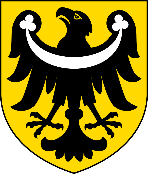 Powiat Brzeski - Starostwo Powiatowe w Brzeguul. Robotnicza 20, 49-300 Brzegcentrala tel. (+48) 77 444 79 00 (do 02)https://brzeg-powiat.pl/Numer ofertyNazwa (firma) i adres Wykonawcy, którego oferta została otwartaCena zawarta w ofercie(zł brutto)1DROCAD SP. Z O.O.43-100 Tychyul. Katowicka 202295 200,00 zł2DROG-PLAN Przemysław Dłubała49-200 Grodkówul. Styki 5/2199 260,00 złoferta odrzucona